新版INCOTERMS® 2020修订&国际运输 结算合同条款变化与进出口风险管理——暨国际货运代理、海关AEO高级认证辅导、出口退税商品归类、自由贸易协定&自贸区等改革热点问题解析研讨班主办机构：西安世商管理咨询有限公司时间地点：2020年06月20-21日上海课程费用： 3980元/人/2天（含讲义资料、午餐、茶歇、合影）课程对象： 进出口企业管理层、贸易公司经理、海外市场部、进出口部、关务部、物流采购部等涉外业务部门的人员.注：此课程我们可以提供企业内部培训与咨询服务，欢迎来电咨询：18092186066课程特色与目标：新版贸易术语Incoterms 2020于2020年1月1日正式实施。贸易术语中隐藏很多金矿，也埋藏很多风险，但很遗憾的是，企业精准使用贸易术语在实践中是非常低的，受到各种因素的影响，或则考虑到自身的资源配置，企业在供应链控制中基本处于受制于人的状况，给企业的发展带来很多隐患。借此贸易术语INCOTERMS2020推出的机会，正确使用贸易术语，用好每一种各国专家精雕细琢的贸易术语，是每一位与国际贸易相关人士应该掌握的核心功底。课程大纲：第一天内容:一、《2020年国际贸易术语解释通则》与INCOTERMS2010的主要变化和发展二、  INCOTERM 2020与国际货物买卖合同国际商会与INCOTERMSIncoterm 2020对国际货物买卖的意义Incoterm 2020的结构Incoterm 2020的基本内容Incoterms 2020的运用三、 基于多重规范的国际货物买卖合同国际货物买卖概述Incoterms、CISG与国内买卖法所有权对买卖双方的重要影响？风险如何规避？Incoterms货权如何分割？没有解决的货物所有权问题如何处理？四、  EXW合同2020之前十年经验教训总结EXW的雷区你看到了吗？EXW关于出口退税的南北差异及悖论？关于承运人的风险点（B/L案例）EXW最适合的贸易形式是哪些？不忘初心，方得始终！EXW注意证据！证据的三性及证据种类？原件、传真件、扫描件的证据效力货样广告品报关金额是否有限制 & 进出境快件分类与监管信用证文本中允许使用缩略语吗？提单上载有的“包装可能无法满足海运航程”（“packaging may not be sufficient for the sea journey” ）或类似措辞的条款怎么办？EXW合同下卖方的义务EXW合同下买方的义务运输、结算、关务风险控五、  FOB合同（2020）之前十年（2010）经验教训总结FOB合同10年来漏洞风险你消除了吗？FOB订舱衔接与L/C交单应该注意的那些事！FOB出口退税与进口报关（海关案件分析）FOB的权利（right）与权力（power）信用证失效是不符点吗？目前很多船公司不提供副本，如CMA等，信用证要求提单的Non-negotiable copy但受益人提交的却是photocopy，可以吗？FOB合同下卖方的义务FOB合同下买方的义务运输、结算、关务风险控制六、 CIF合同2020规则重大变化与引发的运输、结算、关务风险控制CIF合同10年来的风险总结CIF如何精准运用玩转信用证L/C?CIF出口退税风险与承运人选择？传说中的变化没有出现，但你注意到旧的版本与你的需求矛盾了吗？如何协调？银行以不接受船证中文章提出不符点（签单日&装运日）符合规定吗？电子邮件的风险CIF合同下卖方的义务CIF合同下买方的义务引发的运输、结算、关务风险控制七、 CFR合同2020之前十年经验教训总结CFR如何规避风险？CFR自身缺陷与或然条件结合，是你永远的痛！信用证规定的“一切单据”包括汇票吗？L/C项下拼写或打字错误并不影响单词或其所在句子的含义，构成单据不符吗？格式合同与非格式合同CFR合同下卖方的义务CFR合同下买方的义务运输、结算、关务风险控制八、FCA合同2020重大变化有哪些？FCA合同10年来遇到的漏洞你消除了吗？FCA承运人风险与出口退税如何控制？FCA结算风险如何解决？信用证项下提单的出具日期将视为装运日期吗？信用证要求提交提单且禁止转运时，有哪些注意事项？FCA你报关单的填写依据是什么？来自国税局的问候！FCA合同下卖方的义务FCA合同下买方的义务       第二天内容：九、  CIP 合同2020规则重大变化与引发的运输、结算、关务风险控制CIP之2020版本如何让使用者更加满意？当信用证要求承保“一切险”时，保险公司不承保其中的某一项，如何操作？合同履行及抗辩权合同债权的保全CIP合同下卖方的义务CIP合同下买方的义务引发的运输、结算、关务风险控制十、  CPT合同2020之前十年经验教训总结CPT合同概述CNI没有出现，但不得不防！信用证要求保险单出具：TO ORDER怎么办？无效合同与越权代表无权代理CPT合同下卖方的义务CPT合同下买方的义务引发的运输、结算、关务风险控制十一、 DAT合同2020重大变化与引发的运输、结算、关务风险控制DAT合同10年来买卖双方争议焦点更改的环境与适应场景有哪些？信用证项下，发票可以显示信用证未规定的预付款、折扣等的扣减吗？会过期的合同权利需要发函的常见情形函件邮寄建议DAT合同下卖方的义务DAT合同下买方的义务引发的运输、结算、关务风险控制十二、  DAP合同2020之前十年经验教训总结DAP合同10年来买卖双方争议焦点DAP对于进出口双方真的好吗？关务的哪些事！DAP还是DDU?当信用证要求空运单据表明收货人为“凭（具名实体）指示”时怎么办？缔约过失责任无效合同条款与合同无效或被撤销的后果沉默是否等于接受？信用证更改通知的陷阱！DAP合同下卖方的义务DAP合同下买方的义务运输、结算、关务风险控制十三、  DDP合同2020之前十年经验教训总结DDP雷区你看到了吗？DDP虽然没有分成预期的两个贸易术语DTP/DPP，但是问题仍在！你如何应对？DDP你如何给国外用户报价？两人受损，无人获益！收货人为“开证行或申请人指示提单”时，交单时需要背书吗？合同附条件与期限争议解决办法&不可抗力诉讼管辖与诉讼时效DDP合同下卖方的义务DDP合同下买方的义务引发的运输、结算、关务风险控制十四、 （CNI/DTP/DPP）贸易术语注意点&2020重大变化与引发的运输、结算、关务风险控制合同下卖方的义务合同下买方的义务十五、  违约责任概述违约概述违约责任损害赔偿宣告合同无效免责十六、  卖方违约的救济方式卖方违约的救济方式概述实际履行延迟履行的宽限期卖方的补救权买方宣告合同无效减价部分不履行的救济提前交货与超量交货十七、  买方违约的救济方式买方违约的救济方式概述实际履行延迟履行的宽限期卖方宣告合同无效买方怠于行使选择权课程讲师：刘希洪老师   西安世商管理咨询有限公司高级培训师、国际贸易运作高级研修班长期专职培训师，国际著名企业实战派外贸专家教授、杰出外贸企业家、进出口贸易、国际运输、海关事务及物流方面的资深专家，Ocean-star Logistics总经理，香港理工大学国际航运及物流管理理学硕士，天津大学管理学院客座讲师，注册管理咨询师，英国国际专业管理公会(IPMA)授证资深培训师，联合国贸发组织、ITC、国际采购及供应链管理资格认证特聘讲师。曾任职中外运、机械进出口总公司、摩托罗拉、中石油、中石化、天津港、天狮等多家中外企业高管，几十年来从事外贸、报关、物流的工作，使刘老师业务精通、经验丰富。擅长国际贸易、谈判、海关事务、国际运输、物流实务。目前担任商务部培训中心、劳动部培训中心、中国交通运输协会高级培训师。长期的培训与咨询工作，为刘老师积累了各种行业的进出口实务操作经验。 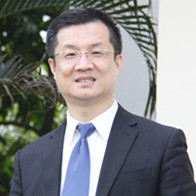 主讲课程包括：《国际贸易实务操作技巧》 《国际贸易信用证审单与合同风险防范》 《国际贸易货物运输与保险》 《中美贸易战与INCOTERMS 2020新规则视角下：信用证审单与合同风险防范》《Incoterms2010解读及风险控 制》 《UCP600-跟单信用证统一惯例》《国际采购与进出口实战》《国际贸易术语解析与贸易风险防范》《国际 结算风险与防范技巧》《国际贸易合同风险（合同执行）》曾服务过的企业：---德尔福中国有限公司   ---爱克发（中国）有限公司    ---ABB中国有限公司 ---上海康宁光缆有限公司  ---东方地球物理勘探总公司   ---爱普生（中国）有限公司 ---长春一汽进出口招标   ---中国医药进出口公司---美卓矿机   ---中国航空技术进出口总公司 ---中外运-DHL    ---松下电子部品有限公司---北京爱芬食品公司  ---联想集团LENOVO    ---中国建筑工程总公司 ---嘉陵-本田发动机有限公司  ---中海油天津公司  ---中国机械进出口总公司---正大实业有限公司 ---尼纳斯石油  ---VOLVO中国投资有限公司.报 名 回 执 表报名回执请发到：wtt@wtt6.com                    180 9218 6088 李悦 张诚（会务组收）我单位共 ___ 人确定报名参加2020年_ _月__  _ 日在 __     _举办的《                             》培训班。报名回执请发到：wtt@wtt6.com                    180 9218 6088 李悦 张诚（会务组收）我单位共 ___ 人确定报名参加2020年_ _月__  _ 日在 __     _举办的《                             》培训班。报名回执请发到：wtt@wtt6.com                    180 9218 6088 李悦 张诚（会务组收）我单位共 ___ 人确定报名参加2020年_ _月__  _ 日在 __     _举办的《                             》培训班。报名回执请发到：wtt@wtt6.com                    180 9218 6088 李悦 张诚（会务组收）我单位共 ___ 人确定报名参加2020年_ _月__  _ 日在 __     _举办的《                             》培训班。报名回执请发到：wtt@wtt6.com                    180 9218 6088 李悦 张诚（会务组收）我单位共 ___ 人确定报名参加2020年_ _月__  _ 日在 __     _举办的《                             》培训班。报名回执请发到：wtt@wtt6.com                    180 9218 6088 李悦 张诚（会务组收）我单位共 ___ 人确定报名参加2020年_ _月__  _ 日在 __     _举办的《                             》培训班。报名回执请发到：wtt@wtt6.com                    180 9218 6088 李悦 张诚（会务组收）我单位共 ___ 人确定报名参加2020年_ _月__  _ 日在 __     _举办的《                             》培训班。报名回执请发到：wtt@wtt6.com                    180 9218 6088 李悦 张诚（会务组收）我单位共 ___ 人确定报名参加2020年_ _月__  _ 日在 __     _举办的《                             》培训班。报名回执请发到：wtt@wtt6.com                    180 9218 6088 李悦 张诚（会务组收）我单位共 ___ 人确定报名参加2020年_ _月__  _ 日在 __     _举办的《                             》培训班。报名回执请发到：wtt@wtt6.com                    180 9218 6088 李悦 张诚（会务组收）我单位共 ___ 人确定报名参加2020年_ _月__  _ 日在 __     _举办的《                             》培训班。单位名称联系人电 话电 话E-mail序号姓  名性别性别部门/职务部门/职务联络手机E-mailE-mailE-mail12345缴费方式□电汇 □现金 □支票 付款总金额：           （培训费、资料、讲义、合影、午餐、饮料、茶点）                                      □电汇 □现金 □支票 付款总金额：           （培训费、资料、讲义、合影、午餐、饮料、茶点）                                      □电汇 □现金 □支票 付款总金额：           （培训费、资料、讲义、合影、午餐、饮料、茶点）                                      □电汇 □现金 □支票 付款总金额：           （培训费、资料、讲义、合影、午餐、饮料、茶点）                                      □电汇 □现金 □支票 付款总金额：           （培训费、资料、讲义、合影、午餐、饮料、茶点）                                      □电汇 □现金 □支票 付款总金额：           （培训费、资料、讲义、合影、午餐、饮料、茶点）                                      □电汇 □现金 □支票 付款总金额：           （培训费、资料、讲义、合影、午餐、饮料、茶点）                                      □电汇 □现金 □支票 付款总金额：           （培训费、资料、讲义、合影、午餐、饮料、茶点）                                      □电汇 □现金 □支票 付款总金额：           （培训费、资料、讲义、合影、午餐、饮料、茶点）                                      住宿要求预定：双人房___间；单人房___间，住宿时间：__ 月 __ 至 __ 日(不用预定请留空)预定：双人房___间；单人房___间，住宿时间：__ 月 __ 至 __ 日(不用预定请留空)预定：双人房___间；单人房___间，住宿时间：__ 月 __ 至 __ 日(不用预定请留空)预定：双人房___间；单人房___间，住宿时间：__ 月 __ 至 __ 日(不用预定请留空)预定：双人房___间；单人房___间，住宿时间：__ 月 __ 至 __ 日(不用预定请留空)预定：双人房___间；单人房___间，住宿时间：__ 月 __ 至 __ 日(不用预定请留空)预定：双人房___间；单人房___间，住宿时间：__ 月 __ 至 __ 日(不用预定请留空)预定：双人房___间；单人房___间，住宿时间：__ 月 __ 至 __ 日(不用预定请留空)预定：双人房___间；单人房___间，住宿时间：__ 月 __ 至 __ 日(不用预定请留空)账户信息开户名：西安世商管理咨询有限公司开户行：华夏银行西安经济技术开发区支行账  户：5631 2000 0181 0200 0181 35开户名：西安世商管理咨询有限公司开户行：华夏银行西安经济技术开发区支行账  户：5631 2000 0181 0200 0181 35开户名：西安世商管理咨询有限公司开户行：华夏银行西安经济技术开发区支行账  户：5631 2000 0181 0200 0181 35开户名：西安世商管理咨询有限公司开户行：华夏银行西安经济技术开发区支行账  户：5631 2000 0181 0200 0181 35开户名：西安世商管理咨询有限公司开户行：华夏银行西安经济技术开发区支行账  户：5631 2000 0181 0200 0181 35开户名：西安世商管理咨询有限公司开户行：华夏银行西安经济技术开发区支行账  户：5631 2000 0181 0200 0181 35开户名：西安世商管理咨询有限公司开户行：华夏银行西安经济技术开发区支行账  户：5631 2000 0181 0200 0181 35开户名：西安世商管理咨询有限公司开户行：华夏银行西安经济技术开发区支行账  户：5631 2000 0181 0200 0181 35开户名：西安世商管理咨询有限公司开户行：华夏银行西安经济技术开发区支行账  户：5631 2000 0181 0200 0181 35